Dokumentation der Gefährdungsbeurteilung nach GefStoffV1.	Tätigkeit / Experiment 2.	Ermittlung der gefährlichen Stoffeigenschaften (Edukte / Produkte / Nebenprodukte)3.	Beurteilung der GefahrenErgebnis der verpflichtenden Substitutionsprüfung nach Gefahrstoffverordnung:4.	Beurteilung des Grads der Gefährdung der gesamten Tätigkeit5.	Verwendungsverbote und Tätigkeitsbeschränkungenfür die Personen unter 1. werden beachtet (vgl. RISU-NRW).		ja 6.	Festlegung der Maßnahmen für die geplante Tätigkeitweitere Maßnahmen:Maßnahmen für besonders schutzbedürftige Personen:7.	Entsorgung (optional)Anlagen (z. B. Versuchsaufbau): 	Extraktion von Rotkohlsaft und Verhalten gegenüber Säure und LaugeJgSt: 7lfd. Nr.Tätigkeitsbeschreibung:Rotkohlblätter zerschneiden, Extraktion des Saftes durch Kochen mit Wasser (auf Kochplatte) und Versetzen von Extraktproben mit verdünnter Säure bzw. verdünnter Lauge.Tätigkeitsbeschreibung:Rotkohlblätter zerschneiden, Extraktion des Saftes durch Kochen mit Wasser (auf Kochplatte) und Versetzen von Extraktproben mit verdünnter Säure bzw. verdünnter Lauge.Tätigkeitsbeschreibung:Rotkohlblätter zerschneiden, Extraktion des Saftes durch Kochen mit Wasser (auf Kochplatte) und Versetzen von Extraktproben mit verdünnter Säure bzw. verdünnter Lauge.Geplanter Einsatz:Lehrerversuch Schülerversuch besonders schutzbedürftige Personen In diesem Fall Person mit motorischer Beeinträchtigung oder mit stark beeinträchtigten visuellen Störungen.Stoff / GemischSignalwortH-Ziffern + H-Sätze 1.	Zitronensäure 2.	KalkwasserAchtungGefahrH 319 Verursacht schwere Augenreizungen.H 315 Verursacht Hautreizungen.H 318 Verursacht schwere Augenschäden.H 335 Kann die Atemwege reizen.Werden Gasbrenner verwendet?ja nein Piktogramme der beteiligten Stoffe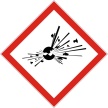 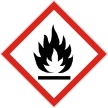 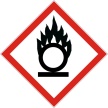 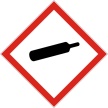 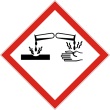 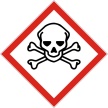 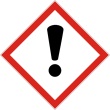 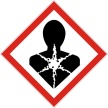 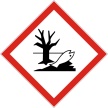 Piktogramme der beteiligten StoffeGefahrzu prüfen mitvorhandennicht vorhandendurch Haut- und AugenkontaktFließdiagramm			S. 3durch EinatmenFließdiagramm			S. 3durch Brand, Explosion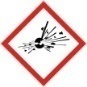 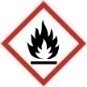 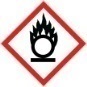 Sonstige GefahrenTabelle „Sonstige Gefahren“	S. 5Ggf. Erläuterungen zu weiteren Gefahren:erhöhte Gefahr durch Schnittverletzungen und Verbrühungen der Haut durch heiße FlüssigkeitZitronensäure bereits in gelöster Form aushändigen. Kalkwasser verdünnen. Durch beide Maßnahmen sinkt das Gefahrenpotenzial.geringmittelhochsehr hochMindest-standardvgl. RISU-NRW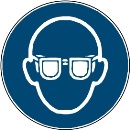 Schutzbrille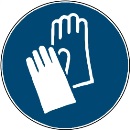 Handschuhe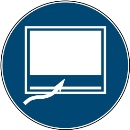 Abzug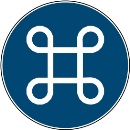 geschl. System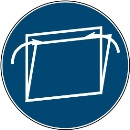 Lüften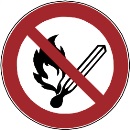 BrandschutzVorgeschnittene Rotkohlblätter portioniert verwenden.Heißes Extraktionsgefäß gegen Umstürzen sichern (Stativ).Verdünnte Säure und Lauge verwenden.Rotkohlreste in den Hausmüll geben, restliche Lösungen in den Ausguss gießen.